令和５年度 介護職種の技能実習指導員講習 

開催要綱　厚生労働省から受託した補助事業（介護の日本語学習支援等事業）は、介護職種の技能実習生の技能修得等が円滑に図られるよう、適切な実習体制を確保すること等を目的としています。　本事業の一環として、今年度も介護現場で技能実習生の指導に当たる技能実習指導員等に対し、技能実習生の指導に必要な知識・技術を修得頂くことを目的に「介護職種の技能実習指導員講習」を開催致します。１．主    催    公益社団法人 日本介護福祉士会２．実    施    一般社団法人 栃木県介護福祉士会３．日    時    令和5年11月28日（火）09:20～18:00〔受付開始08:50～〕４．会    場　　とちぎ福祉プラザ2階第1研修室                〒320-8508　 宇都宮市若草1-10-6５．研修内容（予定）　　別紙参照６．受講対象者　 以下のいずれかに該当する者①技能実習指導員②技能実習指導員になる予定の者③実習生を受け入れる施設・事業所関係者④監理団体関係者⑤受講により一定水準の知識を習得し、理解を深めることを目的とする者※定員を超える場合、受講決定は①から順に優先となります。７．定    員    40名８．申込方法    『申込書』記入の上、Fax(028-600-1730)にて申込みください。９．募集期間　　令和5年9月20日（水）～10月21日（土）10．受 講 料    無料11. 決定通知　　締切後、11月4日までに郵送にてご案内致します。　　　　　　　　受講決定の通知がない場合、受講いただけません。12．受講当日　　・本人確認書類（下記参照）を持参してください。※受付時と、受講証明書交付時に提示していただきます。１点でよいもの運転免許証　、運転経歴証明書　、パスポート（旅券）マイナンバー（個人番号）カード 、在留カード 、特別永住者証明書２点必要なもの　Aの中から２点、またはAとBの中から１点ずつ※上記以外の本人確認書類をご持参される場合は事前にご相談ください。※講習当日本人確認書類をお忘れの場合、講習を受講できませんのでご注意ください。・オリエンテーション開始時刻までに入室できるよう時間厳守してください。原則として遅刻や離席（最大15分以上）した場合、受講は認められません。・テストに合格された受講者には『受講証明書』を交付します。・日本介護福祉士会の会員には生涯研修ポイントが付与されます（4.5pt）。・当日配布の「講習テキスト」は、お持ち帰りいただけます。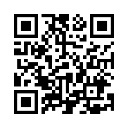 問い合わせ先    栃木県介護福祉士会 事務局〒320-8508　　栃木県宇都宮市若草1-10-6 とちぎ福祉プラザTel：028-600-1725　Fax：028-600-1730（平日の9:00～16:00まで）令和５年度　介護職種の技能実習指導員講習【研修内容（プログラム）】〔A〕各種健康保険証　、各種年金手帳　、介護福祉士登録証〔B〕会社の身分証明書・社員証（写真付き）時間科目名時間数目標及び主な内容09:20 ～09:30オリエンテーション・講義意義・諸注意等・主催者挨拶09:30～12:10(休憩10分含む)Ⅰ技能実習指導員の役割2h30m技能実習指導員が求められる役割を担うために技能実習制度について理解する・技能移転の意義・技能実習生の権利擁護 等労働基準法及び関係労働法令について理解する09:30～12:10(休憩10分含む)Ⅰ技能実習指導員の役割2h30m〔講師〕稲田雅子　栃木県介護福祉士会　理事（昼休憩：50分）　12:10　～　13:00（昼休憩：50分）　12:10　～　13:00（昼休憩：50分）　12:10　～　13:00（昼休憩：50分）　12:10　～　13:0013:00　　～14:00Ⅱ移転すべき技能の理論と指導方法1h30m技能実習の対象とされる「介護」について理解する　・必須業務、関連業務、周辺業務について 等移転すべき技能と指導のポイントを理解する13:00　　～14:00Ⅱ移転すべき技能の理論と指導方法1h30m〔講師〕谷口美智　栃木県介護福祉士会　会長14:00　　～14:30Ⅲ技能実習指導の方法と展開1h30m技能実習計画の作成と指導方法を理解する　・技能実習計画と実習プログラムの作成 等14:00　　～14:30Ⅲ技能実習指導の方法と展開1h30m〔講師〕青柳　達巳　栃木県介護福祉士会　理事（休憩：10分）　14:30　～　14:40　（休憩：10分）　14:30　～　14:40　（休憩：10分）　14:30　～　14:40　（休憩：10分）　14:30　～　14:40　14:40　　～17:05(休憩10分含む)Ⅳ技能実習指導における課題への対応2h15m技能実習生受入の留意点　・技能実習生との向き合い方・コミュニケーションの取り方の留意点　・生活習慣や文化の理解　・日本語学習支援について ・Webｻｲﾄ「にほんごをまなぼう」紹介　等14:40　　～17:05(休憩10分含む)Ⅳ技能実習指導における課題への対応2h15m〔講師〕清水裕介　栃木県介護福祉士会　理事（休憩：10分）　17:05　～　17:15　（休憩：10分）　17:05　～　17:15　（休憩：10分）　17:05　～　17:15　（休憩：10分）　17:05　～　17:15　17:15　　～18:00理解度テスト45m理解度テストの実施及び解説17:15　　～18:00理解度テスト45m〔講師〕岩原真　栃木県介護福祉士会　理事合計7h